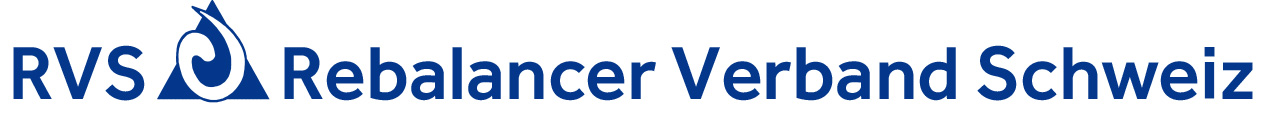 Protokoll der Vorstandssitzung vom 09. August 2021Ort	Im digitalen Raum (https://open.meet.switch.ch/RVS_VSS)Zeit	20.30 – 22:00 UhrAnwesend:	Jan, Mariel, Sandra, Rhea, Martin (Protokoll)  PendenzenTraktanden:Weiterbildung am 10.-12. September 2021FilmprojektInformationen (I), Beschlüsse (B) zu den Traktanden:Nächste Vorstandssitzung: Montag, 08.11.2021, 17:00, Olten#WasWerTermin / Status08Infos der OdA KT zu den verlangten Texten für die neue Webseite zu Körpertherapien (Inhalte, Umfang, Termine) an Rhea schickenJannächste VSS09Beispiele zu einem gut geschnittenen, kurzweiligen Interview-Film im Youtube suchen und teilenallenächste VSS1011NrTypThemaWerTermin1IZur Zeit gibt es bereits 20 Anmeldungen :-)Massageliegen und Laken sind vorhanden. Zimmer für Bernd ist reserviert. Anmeldeschluss ist der 13.08., Mariel meldet anschließend die Zahl der TN an den Kientalerhof.Jan verschickt nochmal ein paar Infos via Newsletter: Vorbereitung auf den Kurs, Zimmerbezugszeit1IMusikprogramm / Bunter Abend: Darf der Kientalerhof eine Fete im Speisesaal zulassen. Mariel fragt dies noch nach.2IJan hat Adrian (den Filmemacher) kontaktiert, der ist aber noch in den Ferien und meldet sich nach seiner Rückkehr.